Тема: Створення нумерованих списків та методи їх дизайнерського оформленняМета: ознайомитись з нумерованими списками та видами їх оформлення В даній роботі буде створено два файли: index.php, який містити загальну структуру нумерованих списків, та style.css з різновидами дизайнерського оформлення.Лістинг документа index.php:Лістинг – 1_______________________________________________________________<! DOCTYPE html><html><head><meta http-equiv="Content-Type" content="text/html; charset=windows-1251"><title> Демонстрація "Стілізація нумерування Списків за допомога CSS3" </ title><meta name="robots" content="noindex, nofollow"><link rel="stylesheet" media="screen" type="text/css" href="style.css"><link href='http://fonts.googleapis.com/css?family=Ultra' rel='stylesheet' type='text/css' /></ Head><body><div id="demoTop"><div class="topicHurl"> Демонстрація "Стілізація нумерування Списків за допомога CSS3" </ div></ Div><div id="wrapper"><div id="demoBox"><h1> Закруглена форма номерів </ h1><ol class="rounded-list"><li> <a href=""> Приклад </ a> </ li><li> <a href=""> Приклад </ a> </ li><li> <a href=""> Приклад </ a><ol><li> <a href=""> Елемент вкладеного списку </ a> </ li><li> <a href=""> Елемент вкладеного списку </ a> </ li><li> <a href=""> Елемент вкладеного списку </ a> </ li></ Ol></ Li><li> <a href=""> Приклад </ a> </ li><li> <a href=""> Приклад </ a> </ li></ Ol><h1> Квадратна форма номерів </ h1><ol class="rectangle-list"><li> <a href=""> Приклад </ a> </ li><li> <a href=""> Приклад </ a> </ li><li> <a href=""> Приклад </ a><ol><li> <a href=""> Елемент вкладеного списку </ a> </ li><li> <a href=""> Елемент вкладеного списку </ a> </ li><li> <a href=""> Елемент вкладеного списку </ a> </ li></ Ol></ Li><li> <a href=""> Приклад </ a> </ li><li> <a href=""> Приклад </ a> </ li></ Ol><h1> Номери в колі </ h1><ol class="circle-list"><li><h2> Уроки від команди SeoRomin </ h2><p> Всі найкращі уроки на сайті seoromin.com.ua </ p></ Li><li><h2> Уроки від команди SeoRomin </ h2><p> Всі найкращі уроки на сайті seoromin.com.ua </ p></ Li><li><h2> Уроки від команди SeoRomin </ h2><p> Всі найкращі уроки на сайті seoromin.com.ua </ p></ Li><li><h2> Уроки від команди SeoRomin </ h2><p> Всі найкращі уроки на сайті seoromin.com.ua </ p></ Li><li><h2> Уроки від команди SeoRomin </ h2><p> Всі найкращі уроки на сайті seoromin.com.ua </ p></ Li></ Ol></ Div></ Div><div class="partnerGeneralBox"> </ div></ Body></ Html>_______________________________________________________________Кінець лістингу – 1Лістинг документа style.css:Лістинг – 2_______________________________________________________________*{ margin: 0; padding: 0; }body { line-height: 1.3; color: #000000; text-align: center; background: #dddddd url('http://seoromin.com.ua/design/images/demoBody.gif') repeat top left; }#wrapper { width: 100%; min-width: 1000px; height: 100%; text-align: left; font: normal 13px Arial, Verdana, sans-serif; }.partnerGeneralBox { width: 100%; min-width: 1000px; text-align: center; }#demoTop { width: 100%; min-width: 1000px; height: 35px; position: absolute; left: 0; top: 0; background-color: #275b07; box-shadow: 0 1px 5px #275b07; -moz-box-shadow: 0 1px 5px #275b07; -webkit-box-shadow: 0 1px 5px #275b07; z-index: 100000; text-align: left; }.topicHurl, .copySR { color: #f9f9f9; font-size: 15px; font-weight: normal; font-family: Georgia, Times New Roman, Times, serif; text-decoration: none; margin: 10px 0 0 0; }.topicHurl { position: absolute; left: 2%; }.copySR { position: absolute; right: 2%; }#demoTop a:hover { text-decoration: underline; }/* *** Лабораторна робота *** */#demoBox { width: 550px; margin: 50px auto 0 auto; } #demoBox > h1 {	margin-bottom: 10px;	font-size:34px;	color: #000;	font-family: 'Ultra', sans-serif;	text-shadow: 1px 1px 1px #fff; }/* -------------------------------------- */ol {	counter-reset: li;	list-style: none;	*list-style: decimal;	font: 15px 'trebuchet MS', 'lucida sans';	padding: 0;	margin-bottom: 2.5em;	text-shadow: 0 1px 0 rgba(255,255,255,.5); }ol ol { margin: 0 0 0 2em; }/* -------------------------------------- */.rounded-list a {	position: relative;	display: block;	padding: .4em .4em .4em 2em;	*padding: .4em;	margin: .5em 0;	background: #ddd;	color: #444;	text-decoration: none;	-moz-border-radius: .3em;	-webkit-border-radius: .3em;	border-radius: .3em;	-webkit-transition: all .3s ease-out;	-moz-transition: all .3s ease-out;	-ms-transition: all .3s ease-out;	-o-transition: all .3s ease-out;	transition: all .3s ease-out; }.rounded-list a:hover { background: #eee; }.rounded-list a:hover:before {	-moz-transform: rotate(360deg);	-webkit-transform: rotate(360deg);	-moz-transform: rotate(360deg);	-ms-transform: rotate(360deg);	-o-transform: rotate(360deg);	transform: rotate(360deg); }.rounded-list a:before {	content: counter(li);	counter-increment: li;	position: absolute;	left: -1.3em;	top: 50%;	margin-top: -1.3em;	background: #87ceeb;	height: 2em;	width: 2em;	line-height: 2em;	border: .3em solid #fff;	text-align: center;	font-weight: bold;	-moz-border-radius: 2em;	-webkit-border-radius: 2em;	border-radius: 2em;	-webkit-transition: all .3s ease-out;	-moz-transition: all .3s ease-out;	-ms-transition: all .3s ease-out;	-o-transition: all .3s ease-out;	transition: all .3s ease-out; }_______________________________________________________________Кінець лістингу – 2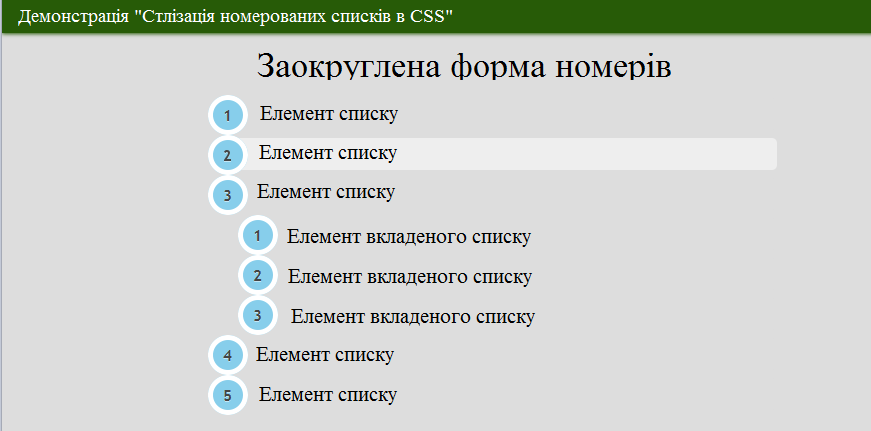 Рисунок  – 1 Стилізація нумерованих списків в СSS: заокруглена формаЛістинг – 3_______________________________________________________________/* -------------------------------------- */.rectangle-list a {	position: relative;	display: block;	padding: .4em .4em .4em .8em;	*padding: .4em;	margin: .5em 0 .5em 2.5em;	background: #ddd;	color: #444;	text-decoration: none;	-webkit-transition: all .3s ease-out;	-moz-transition: all .3s ease-out;	-ms-transition: all .3s ease-out;	-o-transition: all .3s ease-out;	transition: all .3s ease-out; }.rectangle-list a:hover { background: #eee; }.rectangle-list a:before {	content: counter(li);	counter-increment: li;	position: absolute;	left: -2.5em;	top: 50%;	margin-top: -1em;	background: #fa8072;	height: 2em;	width: 2em;	line-height: 2em;	text-align: center;	font-weight: bold; }.rectangle-list a:after {	position: absolute;	content: '';	border: .5em solid transparent;	left: -1em;	top: 50%;	margin-top: -.5em;	-webkit-transition: all .3s ease-out;	-moz-transition: all .3s ease-out;	-ms-transition: all .3s ease-out;	-o-transition: all .3s ease-out;	transition: all .3s ease-out; }.rectangle-list a:hover:after { left: -.5em; border-left-color: #fa8072; }_______________________________________________________________Кінець лістингу – 3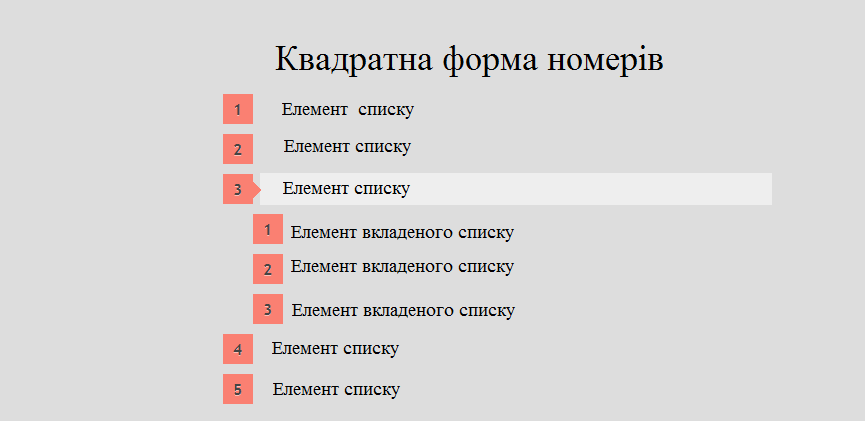 Рисунок  – 2 Стилізація нумерованих списків в СSS: квадратна формаЛістинг – 4_______________________________________________________________/* -------------------------------------- */.circle-list li { padding: 2.5em; border-bottom: 1px dashed #ccc; }.circle-list h2 { position: relative; margin: 0; }.circle-list p { margin: 0; }.circle-list h2:before {	content: counter(li);	counter-increment: li;	position: absolute;	z-index: -1;	left: -1.3em;	top: -.8em;	background: #f5f5f5;	height: 1.5em;	width: 1.5em;	border: .1em solid rgba(0,0,0,.05);	text-align: center;	font: italic bold 1em/1.5em Georgia, Serif;	color: #ccc;	-moz-border-radius: 1.5em;	-webkit-border-radius: 1.5em;	border-radius: 1.5em;	-webkit-transition: all .2s ease-out;	-moz-transition: all .2s ease-out;	-ms-transition: all .2s ease-out;	-o-transition: all .2s ease-out;	transition: all .2s ease-out; }.circle-list li:hover h2:before {	background-color: #ffd797;	border-color: rgba(0,0,0,.08);	border-width: .2em;	color: #444;	-webkit-transform: scale(1.5);	-moz-transform: scale(1.5);	-ms-transform: scale(1.5);	-o-transform: scale(1.5);	transform: scale(1.5); }_______________________________________________________________Кінець лістингу – 4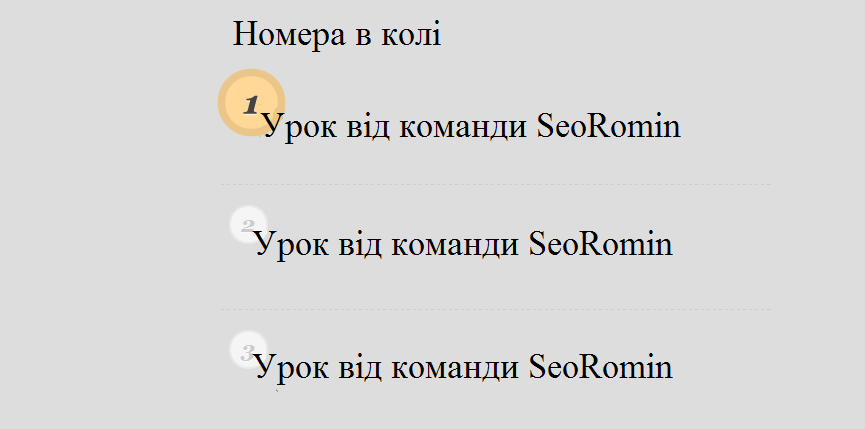 Рисунок  –  3 Стилізація нумерованих списків в СSS: номер в колі